Návrh UZNESENIE VLÁDY SLOVENSKEJ REPUBLIKYč. ....z ...................  k návrhu zákona, ktorým sa mení a dopĺňa zákon č. 575/2001 Z. z. o organizácii činnosti vlády a organizácii ústrednej štátnej správy v znení neskorších predpisovVláda A.	schvaľujeA.1 	návrh zákona, ktorým sa mení a dopĺňa zákon č. 575/2001 Z. z. o organizácii činnosti vlády a organizácii ústrednej štátnej správy v znení neskorších predpisov,B.	poveruje	predsedu vlády Slovenskej republikyB.1 	predložiť vládny návrh zákona Národnej rade Slovenskej republiky na ďalšie ústavné prerokovanie, 	podpredsedu vlády Slovenskej republiky B.2 	uviesť a odôvodniť vládny návrh zákona v Národnej rade Slovenskej republiky, vedúceho Úradu vlády Slovenskej republikyB.3	uviesť a odôvodniť vládny návrh zákona vo výboroch Národnej rady Slovenskej republiky.Vykonajú:     predseda vlády Slovenskej republiky                       podpredseda vlády Slovenskej republiky	vedúci 	Úradu vlády Slovenskej republikyNa vedomie: 	predseda Národnej rady Slovenskej republikyČíslo materiálu:Predkladateľ:vedúci Úradu vlády Slovenskej republiky 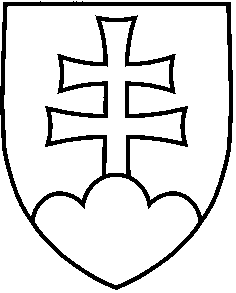 